1Centre page for resultsCentre page for results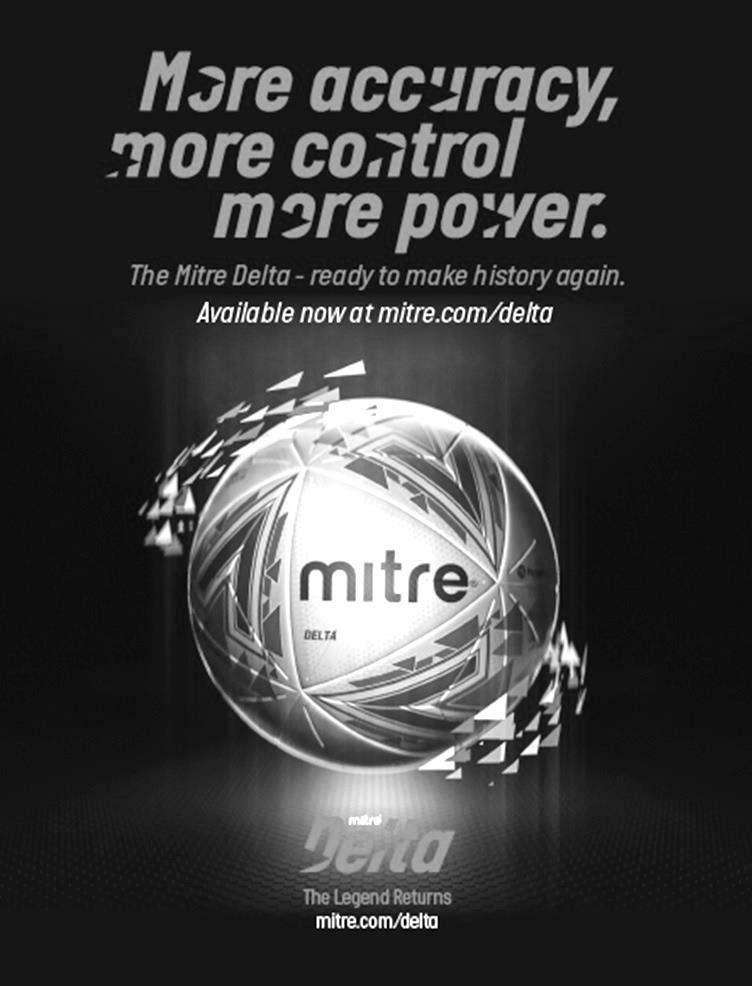 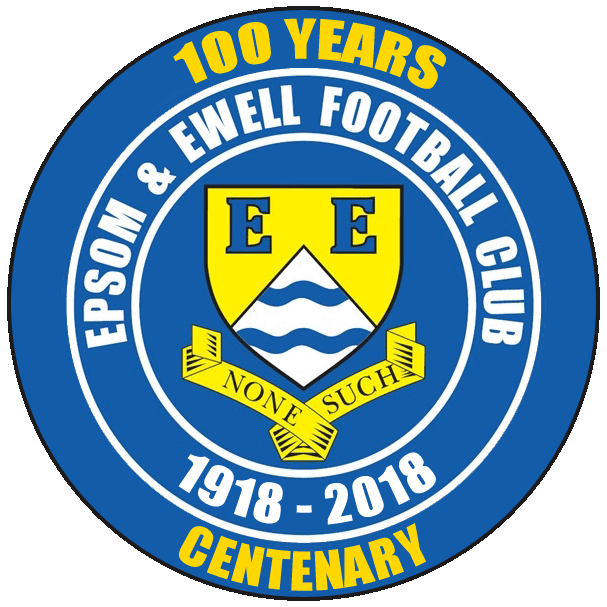  Epsom & Ewell F.C.vWestfieldSaturday, 14th April 2018  –  3.00 p.m.Good afternoon and welcome to High Road for our League match against Westfield. We welcome their players, supporters and officials and wish them a safe journey home, as of course we do for our own regular supporters. Westfield visited High Road around 14 months ago, winning 2-1, but since then it’s fair to say that our paths have gone in different directions. Our story is well known this season, while obviously Westfield defeated us in last season’s League Cup Final at Windsor FC and this season has been an almost total success in the League, although I’m sure they’ll look back at this season and wonder why they didn’t progress further in the Cups. However, we congratulate them on their League title, that they probably achieved on Thursday evening and hope that they will ease off the gas a little today as a result!We were last here on Thursday 5th April when we hosted Banstead Athletic and were unable to hold on after building a 2-0 half time lead. Reisse Griffin scored a stunning volley which was added to by a Kyen Nicholas header but we had to settle for a 2-2 draw. Following that we had a quick turnaround for a visit to the Spectrum on Saturday with Guildford City and we were narrowly defeated 4-3 after it was our turn to recover a first half two goal deficit, only to run out of steam in the end.This followed our 0-1 Good Friday defeat at home to Colliers Wood United and it is worth noting that we have yet to score in a Good Friday match since we first trialled this experiment against today’s visitors, which I think I am right in saying was the first match in charge for their Manager Tony Reid back in 2016. Following today’s encounter we have a busy week. We host CB Hounslow United on Tuesday in a match moved back twice previously and then visit North Greenford United on Thursday evening. Thankfully we then have the Saturday off before finishing our campaign with a trip to Walton & Hersham at the new Elmbridge Sports Hub on Tuesday 24th April and return here four days later for our final match of the season at home to AFC Hayes.Our Centenary dinner has almost been confirmed with a provisional date and venue of Saturday 8th September at the Epsom Golf Club. Further details will follow as soon as we have them. We should also have our Centenary kit on show shortly too. We also have our Player of the Year forms out so please get voting!Enjoy the game!RichDon’t forget, you can now follow us on Social Media. Please see the inside cover for addresses. Good afternoon and welcome to High Road for our League match against Westfield. We welcome their players, supporters and officials and wish them a safe journey home, as of course we do for our own regular supporters. Westfield visited High Road around 14 months ago, winning 2-1, but since then it’s fair to say that our paths have gone in different directions. Our story is well known this season, while obviously Westfield defeated us in last season’s League Cup Final at Windsor FC and this season has been an almost total success in the League, although I’m sure they’ll look back at this season and wonder why they didn’t progress further in the Cups. However, we congratulate them on their League title, that they probably achieved on Thursday evening and hope that they will ease off the gas a little today as a result!We were last here on Thursday 5th April when we hosted Banstead Athletic and were unable to hold on after building a 2-0 half time lead. Reisse Griffin scored a stunning volley which was added to by a Kyen Nicholas header but we had to settle for a 2-2 draw. Following that we had a quick turnaround for a visit to the Spectrum on Saturday with Guildford City and we were narrowly defeated 4-3 after it was our turn to recover a first half two goal deficit, only to run out of steam in the end.This followed our 0-1 Good Friday defeat at home to Colliers Wood United and it is worth noting that we have yet to score in a Good Friday match since we first trialled this experiment against today’s visitors, which I think I am right in saying was the first match in charge for their Manager Tony Reid back in 2016. Following today’s encounter we have a busy week. We host CB Hounslow United on Tuesday in a match moved back twice previously and then visit North Greenford United on Thursday evening. Thankfully we then have the Saturday off before finishing our campaign with a trip to Walton & Hersham at the new Elmbridge Sports Hub on Tuesday 24th April and return here four days later for our final match of the season at home to AFC Hayes.Our Centenary dinner has almost been confirmed with a provisional date and venue of Saturday 8th September at the Epsom Golf Club. Further details will follow as soon as we have them. We should also have our Centenary kit on show shortly too. We also have our Player of the Year forms out so please get voting!Enjoy the game!RichDon’t forget, you can now follow us on Social Media. Please see the inside cover for addresses. Cover photos by Gemma Jarman 1) Kyen Nicholas scores our second goal against Banstead Athletic on 5th April2) Kyen Nicholas scores our second goal at Guildford City on 7th AprilCover photos by Gemma Jarman 1) Kyen Nicholas scores our second goal against Banstead Athletic on 5th April2) Kyen Nicholas scores our second goal at Guildford City on 7th AprilCherry Red Records                                          Combined Counties League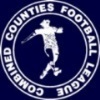 Premier Division Table 2017/18Cherry Red Records                                          Combined Counties LeaguePremier Division Table 2017/18Cherry Red Records                                          Combined Counties LeaguePremier Division Table 2017/18Cherry Red Records                                          Combined Counties LeaguePremier Division Table 2017/18Cherry Red Records                                          Combined Counties LeaguePremier Division Table 2017/18Cherry Red Records                                          Combined Counties LeaguePremier Division Table 2017/18Cherry Red Records                                          Combined Counties LeaguePremier Division Table 2017/18Cherry Red Records                                          Combined Counties LeaguePremier Division Table 2017/18Cherry Red Records                                          Combined Counties LeaguePremier Division Table 2017/18Cherry Red Records                                          Combined Counties LeaguePremier Division Table 2017/18Cherry Red Records                                          Combined Counties LeaguePremier Division Table 2017/18inc Tuesday 10th AprilPWDLFAPtsGDHA Westfield3532121313397+9814/40-5 Bedfont Sports372656935383+402-40-7 Sutton Common Rovers372548834179+420-20-5 Walton & Hersham372269754772+280-224/4 Camberley Town3813205503659+140-01-1 Redhill3616515705953+110-50-3 Spelthorne Sports3915816646053+41-50-0 CB Hounslow United3315513614750+1417/42-4 Balham3015510614950+120-20-4 Knaphill34131110625450+80-02-6 Horley Town3614715537049-172-32-3 Guildford City3713717637946-161-33-4 Abbey Rangers35111014525343-11-10-0 Hanworth Villa3511915567342-171-13-2 North Greenford United301181152524101-219/4 Colliers Wood United3512419586340-50-12-5 AFC Hayes3210616456336-1828/40-2 Chertsey Town3610620567836-222-70-1 Banstead Athletic358720448431-402-21-1 Godalming Town358621437530-320-32-1 Farnham Town3751022448425-403-00-0 Epsom and Ewell3731024349719-63XXLucky Day? – 14th AprilPlayed 17 - Won 10 Drawn 1 Lost 6 - For 34 Against 19 - PPG 1.82 - GoodOur Club record against WestfieldPlayed 22 - Won 12 Drawn 3 Lost 7 - For 43 Against 41 - PPG 1.77 - GoodLargest wins and losses against Westfield21st October 1967 - W 6-1 - Amateur Cup Second Qualifying Round (H)  9th December 2017 - L 0-5 - Combined Counties League (A)   Westfield’s Last VisitSaturday 12th February 2017 - Won 2-1 - Combined Counties LeagueFirst Eleven Appearances 2017/18  -  (max 43)First Eleven Appearances 2017/18  -  (max 43)First Eleven Appearances 2017/18  -  (max 43)First Eleven Appearances 2017/18  -  (max 43)First Eleven Appearances 2017/18  -  (max 43)First Eleven Appearances 2017/18  -  (max 43)First Eleven Appearances 2017/18  -  (max 43)First Eleven Appearances 2017/18  -  (max 43)First Eleven Appearances 2017/18  -  (max 43)First Eleven Appearances 2017/18  -  (max 43)NameDebut2017/182017/182017/182017/18Career TotalsCareer TotalsCareer TotalsCareer TotalsNameDebutAppSubTotGoalsAppSubTotGoals AJAYI Tayo*06/08/201734713471 ANDERSON Miguel03/02/201842604260 BROOKS Jordan*06/08/201730303030 BURROWES Joshua*02/12/201711201120 CASTELL Cristian*06/08/201724602460 CAULCRICK Joshua17/02/201801100110 CLARK Jordan17/02/201802200220 CONNELLY Lloyd14/10/2017254292254292 DEWAR Ali*29/10/2011123056429810 DOBRAJ Endrit18/11/2017163190163190 DYSON Ben12/08/201726103622610362 FRANKLIN Ben03/03/201531404150 GRAHAM Bentley*09/02/20163030201213 GRANDISON Kane*11/11/201771807180 GRIFFIN Reisse08/08/201526026299131128 HARLAND-GODDARD Tom*06/08/201711201120 HARRIS Colin*04/08/20129090340340 HATFIELD Jamie*11/11/200691100258142726 HAYWARD Ben*07/03/200751602482927718 HEAGNEY Adam16/08/20162632906312751 HENDRY Rob*08/08/2015161175842310728 HOUGH Kyle*14/08/200710212634321364207 JASPER Joe*11/11/201701100110 JEANNOEL Germaine02/12/201726812681 KENNEDY Calum18/11/201721302130 LAW Franky*06/08/201730303030 LOFTUS-CHEEK Joe06/08/2017107172107172 MACAULEY Alvin10/03/201802200220 MARKS Samuel*06/01/201812301230 MARVELL Dale*15/01/20001721902865133786 MASTERSON Shaun25/11/20177310073100 MCKAY Alex20/12/20082812911593819713 MULLINGS Corey*23/12/201702200220 MURPHY George19/03/20132020707773 MURPHY Scott20/01/2007300302422443 MYERS Antony*23/12/2006101076331099 NICHOLAS Kyen13/01/2018102126102126 NWACHUKWU Jason*01/10/2016941322620463 O'BRIEN Louis28/08/201726802680 PINDER Marlon13/01/20189110191101 ROBERTS Liam12/08/201721103152110315 ROBINSON Sam*22/10/201150506667214 ROSE Daniel*25/10/2016142161167231 RUSSELL Stuart30/03/201811201120 SAMPAT Mohammed*23/12/201730303030 SELLICK Rory27/01/201860616061 SMITH Andy*25/08/201720202020 SMITH Taryn28/10/20177310073100 STEW-LEWIS Noah09/12/201762806280 THOMPSON Ashley21/08/2017311324311324 THOMPSON Elliott09/02/20163030109191 THOMSON David*02/09/201722402240 TURPIE Ali31/03/20161010121130 WHITE Sean02/08/20141472122020405 YOUNG Conor07/03/2015280280290290* Player has left the club* Player has left the club* Player has left the club* Player has left the club* Player has left the club* Player has left the club* Player has left the club* Player has left the club* Player has left the club* Player has left the clubRecent Results and FixturesRecent Results and FixturesRecent Results and FixturesCombined Counties League – Thursday 24th March 2018Combined Counties League – Thursday 24th March 2018Combined Counties League – Thursday 24th March 2018North Greenford United1-1Camberley TownCombined Counties League Cup SF – Saturday 24th March 2018Combined Counties League Cup SF – Saturday 24th March 2018Combined Counties League Cup SF – Saturday 24th March 2018Worcester Park3-2Sutton Common RoversCombined Counties League – Saturday 24th March 2018Combined Counties League – Saturday 24th March 2018Combined Counties League – Saturday 24th March 2018Abbey Rangers2-1Horley TownAFC Hayes3-2Guildford CityCB Hounslow United5-1Chertsey TownColliers Wood United0-1North Greenford UnitedEpsom & Ewell2-4Bedfont SportsFarnham Town1-1KnaphillGodalming Town2-4Spelthorne SportsHanworth Villa0-3RedhillWestfield7-1Banstead AthleticCombined Counties League – Tuesday 27th March 2018Combined Counties League – Tuesday 27th March 2018Combined Counties League – Tuesday 27th March 2018Camberley Town0-1Sutton Common RoversFarnham Town0-4RedhillWestfield4-0Walton & HershamCombined Counties League – Friday 30th March 2018Combined Counties League – Friday 30th March 2018Combined Counties League – Friday 30th March 2018Epsom & Ewell0-1Colliers Wood UnitedCombined Counties League – Saturday 31st March 2018Combined Counties League – Saturday 31st March 2018Combined Counties League – Saturday 31st March 2018Horley Town0-1Guildford CitySpelthorne Sports2-2Farnham TownSutton Common Rovers1-1RedhillCombined Counties League – Monday 2nd April 2018Combined Counties League – Monday 2nd April 2018Combined Counties League – Monday 2nd April 2018Chertsey Town1-1Abbey RangersEpsom & Ewellp-pBanstead AthleticCombined Counties League – Tuesday 3rd April 2018Combined Counties League – Tuesday 3rd April 2018Combined Counties League – Tuesday 3rd April 2018Walton & Hersham2-0Spelthorne SportsCombined Counties League – Wednesday 4th April 2018Combined Counties League – Wednesday 4th April 2018Combined Counties League – Wednesday 4th April 2018Colliers Wood United2-1Hanworth VillaCombined Counties League – Thursday 5th April 2018Combined Counties League – Thursday 5th April 2018Combined Counties League – Thursday 5th April 2018Epsom & Ewell2-2Banstead AthleticFarnham Town0-3Camberley TownNorth Greenford United1-2WestfieldCombined Counties League – Saturday 7th April 2018Combined Counties League – Saturday 7th April 2018Combined Counties League – Saturday 7th April 2018AFC Hayes1-0Farnham TownBalham2-1Abbey RangersBanstead Athletic1-3Spelthorne SportsCamberley Town2-0Hanworth VillaRecent Results and FixturesRecent Results and FixturesRecent Results and FixturesCombined Counties League – Saturday 7th April 2018Combined Counties League – Saturday 7th April 2018Combined Counties League – Saturday 7th April 2018CB Hounslow United1-1KnaphillChertsey Town1-0Godalming TownGuildford City4-3Epsom & EwellRedhill7-2North Greenford UnitedSutton Common Rovers0-1Bedfont SportsWestfield3-1Colliers Wood UnitedCombined Counties League – Tuesday 10th April 2018Combined Counties League – Tuesday 10th April 2018Combined Counties League – Tuesday 10th April 2018Balhamp-pCB Hounslow UnitedBanstead Athleticp-pSutton Common RoversNorth Greenford Unitedp-pGodalming TownRedhillp-pAFC HayesWalton & Hersham3-0Horley TownWestfieldp-pChertsey TownCombined Counties League – Wednesday 11th April 2018Combined Counties League – Wednesday 11th April 2018Combined Counties League – Wednesday 11th April 2018Colliers Wood UnitedVAbbey RangersCombined Counties League – Thursday 12th April 2018Combined Counties League – Thursday 12th April 2018Combined Counties League – Thursday 12th April 2018BalhamVFarnham TownBanstead AthleticVBalhamWestfieldVKnaphillCombined Counties League – Friday 13th April 2018Combined Counties League – Friday 13th April 2018Combined Counties League – Friday 13th April 2018Colliers Wood UnitedVWalton & HershamCombined Counties League – Saturday 14th April 2018Combined Counties League – Saturday 14th April 2018Combined Counties League – Saturday 14th April 2018Abbey RangersVRedhillBedfont SportsVBanstead AthleticCamberley TownVAFC HayesEpsom & EwellVWestfieldFarnham TownVGuildford CityGodalming TownVSutton Common RoversHorley TownVCB Hounslow UnitedKnaphillVChertsey TownNorth Greenford UnitedVBalhamSpelthorne SportsVHanworth VillaCombined Counties League – Tuesday 17th April 2018Combined Counties League – Tuesday 17th April 2018Combined Counties League – Tuesday 17th April 2018AFC HayesVChertsey TownBanstead AthleticVRedhillEpsom & EwellVCB Hounslow UnitedHanworth VillaVGodalming TownKnaphillVGuildford CityNorth Greenford UnitedVAbbey RangersWestfieldVBalhamFrom behind the goal Epsom & Ewell 0-1 Colliers Wood UnitedCombined Counties League - Premier Division - Friday 30th March 2018Salts in real danger now, following another defeatAs all Epsom and Ewell supporters know, the spectre of relegation has been hanging over us since the shocking start to our Centenary season, but any slim chance of survival has now probably gone following our home defeat to Colliers Wood United; their fourth in a row over us, all of which have come on a Friday.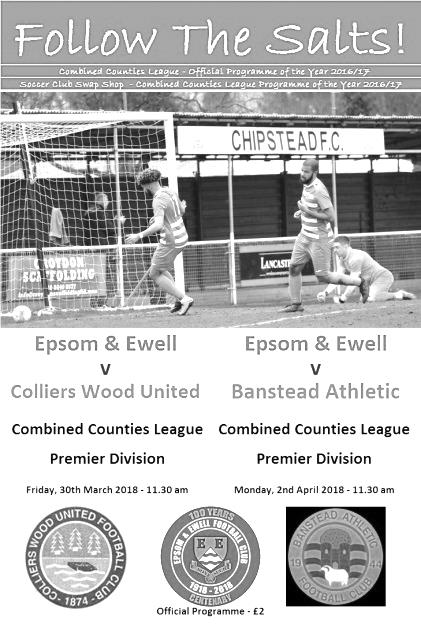 Although the contest was an even one in the first half, the visitors completely controlled the second period and had they won by more than a 55th minute Reanu Grossett goal then we couldn't have complained. However, we failed to take two golden chances just before half time and had we done so, maybe the result would have gone our way and our outlook would have been a lot brighter.In our line-up Adam Heagney returned to the starting eleven and alongside making his debut was Stuart Russell who had played for our Reserves a few years back when we won the Surrey Elite League. Up front Elliott Thompson was away and so Louis O'Brien came in for his first start for a few months after a couple of promising displays from the bench in recent matches.We were maybe fortunate that the match was on. The High Road pitch is a total sponge but our landlords had seen their match for the previous evening called off, so there was concern. However, a dry overnight spell gave it time to recover and it played well throughout, even though we had further torrents during the match which will surely cause many of the weekend games in our area to be called off.The first half was very even. We had an early chance in the 8th minute when O'Brien skipped past a challenge on the left, but his pull back lacked accuracy and was cleared by a defender. In reply Conor Young fielded a long range effort that took a bit of a hop in front of him. We looked quite dangerous when pushing forwards, although the visitors had more shots on goal and one such opportunity came in the 25th minute when the ball came in from the left and was fed across to Reanu Grossett but the build-up took too long and we made a defensive challenge in the nick of time to deflect theshot for a corner.Liam Roberts, again playing in an unfamiliar role up front made some space on the right wing and fed Ben Dyson with a clever inside pass but Dyson's shot on goal from a narrow angle was well blocked by Sean Fallon. At the other end in the 36th minute Theo Woodhouse rode two weak challenges and drilled his shot against Young's left hand post and away to safety. As the game approached half time the play became a bit stretched and switched frantically from end to end. We then broke down the right wing where Dyson put over a superb cross to O'Brien unmarked at the far post but the ball hit him on the shin and flew back across goal from just six yards out with the goal gaping! Minutes later we had another opportunity when Roberts pressured Fallon who slipped as he kicked the ball away. It fell straight to Scott Murphy, and to be fair he got his shot away at goal very quickly, but from over 30 yards it was about a yard high and wide of the target.With the chances we had created there was plenty to be positive about going into the second half. Regrettably though we never really got going. Colliers Wood found a way to get through our defence on regular occasions during the second half and although we had the first chance of the half when Russell's shot took a heavy deflection on its way through to Fallon, it was the visitors who went ahead in the 55th minute. Russell was well positioned but was outnumbered and Reanu Grossett cut inside him and drilled the ball low and inside Young's left hand post for what would prove to be the only goal of the match.The visitors grew in confidence from that point while we seemed to struggle to string anything together in the pouring rain. Young was out to save quickly just two minutes after the goal and made further saves in the 64th and 72nd minute. We had one decent chance in the second half when Lloyd Connelly's header at goal was deflected for a corner, and from Adam Heagney's corner the ball wasn't cleared and it pinged around in the Wood six yard area before being cleared. Another Young save in injury time was the final action of a disappointing half.It has to be said that we have played better than we did today, in fact just six days previously against Bedfont Sports. However, despite this, on another occasion we might have been two goals up at the half and with something to defend we might have got away with a result. That would have been harsh on the visitors though who played the way they usually play, with pace and threat down the flanks, and we were just unable to deal with it over the ninety minutes.Epsom and Ewell: Conor Young, Endrit Dobraj, Stuart Russell, Adam Heagney, Alex McKay (c), Ashley Thompson, Ben Dyson, Scott Murphy, Liam Roberts, Louis O'Brien, Lloyd ConnellySubs: Marlon Pinder for Dyson (59), Germaine Jeannoel for Roberts (70), Alvin MacAuley for O'Brien (85)From behind the goal Epsom & Ewell 2-2 Banstead AthleticCombined Counties League - Premier Division - Thursday 5th April 2018Banstead comeback frustrates SaltsA half time two goal lead proved insufficient as a determined fightback from the visitors enabled them to take a point from a lively but ultimately frustrating encounter at High Road.We named quite a strong team for this match with the return of Marlon Pinder and Kyen Nicholas up front, while Reisse Griffin and Elliott Thompson were back in the line-up after also missing the Colliers Wood defeat. Griffin was back in his original role for the club on the right wing though as Shaun Masterson returned in place of Stuart Russell at left back. Ashley Thompson and Liam Roberts were missing while Louis O'Brien and Lloyd Connelly dropped to the bench.The match started fairly evenly. We had a shot charged down, while Nicholas was fouled on the edge of the area but play was rather concerningly waved on by the referee. The visitors had the first shot of the match sending the ball over from close range as early as the third minute and two more efforts were headed away by Griffin and caught by Conor Young as we began to see a little less of the ball.However, the pattern of the match changed in the 22nd minute when a good ball down the left found Ben Dyson in space and he sent over a great cross that Nicholas reached first. I thought the header was going in as visiting custodian Jack Minchin was going the other way, but he somehow turned and made the save. However, his reward was precisely nothing as the ball wasn't fully cleared and as it fell to ground, Griffin struck a sumptuous low volley just inside the keeper's left hand post from about fifteen yards from an angle. It was a superb strike and completely caught everyone out, including the supporters who maybe couldn't believe what they'd just witnessed!The goal gave us a bit of confidence and we started to threaten a bit more as the half progressed. Nicholas was just wide of the far post with a curling effort aftersome good interplay between himself and Griffin and soon afterwards he threatened at the back post but the ball got away from our big centre-forward and Minchin was able to kick the ball away under pressure. In response the visitors appeared to be running out of ideas a little and it was maybe no surprise when we extended our lead. Dyson again turned provider with a deep left wing cross that Scott Murphy chased and retrieved. He then sent a perfect cross that dropped just over Minchin and to the far post where Nicholas headed the ball into the net from a couple of yards out.The opening minutes of the second half were key. Only twice before this season had we held a two-goal lead and in both matches, at Rusthall and at home to Farnham Town, we had extended the lead within a few minutes of the second period and gone on to win comfortably. If we could just do it again here, it might well be enough to see off our opponents. Instead though we conceded from a 48th minute corner that appeared to go in off the side of Liam Holden's face. Still, they all count and we were now in a battle. Two substitutions were made as Russell came on for the injured Masterson, while Thompson limped off to be replaced by Connelly. However, this meant that Griffin found himself playing deeper than he had been and we provided less of an attacking threat as a result.And in the 63rd minute they were level after their left winger got around Endrit Dobraj and pulled it back to Billy Frost who was in far too much space and sent his shot into the far corner of the net from about twelve yards out, giving Young no chance. It had been coming though as they stretched us on either flank in much the same way as Colliers Wood had done six days previously.We tried to regain the lead. Adam Heagney sent in a teaser of a free kick that we just didn't gamble on, while Ben Dyson cleared the bar by inches with a well struck twenty yarder and then in the 83rd minute Nicholas got away on the right, cut in and shot at goal. Minchin half saved the shot with the ball going across goal where Pinder was able to hook it in from the edge of the six yard area. It was therefore somewhat of a surprise to see the offside flag raised against him. It looked harsh at first glance but the goal was chalked off and the whistle went a few minutes later with the result no one wanted.On many occasions this season we have competed well against our opponents, only to find ourselves behind anyway. This time we finally got the breaks but couldn't hold on and in all fairness a point each was a fair result. It's just so much harder to take when you've been 2-0 up!Epsom and Ewell: Conor Young, Endrit Dobraj, Shaun Masterson, Adam Heagney, Alex McKay (c), Elliott Thompson, Reisse Griffin, Scott Murphy, Kyen Nicholas, Marlon Pinder, Ben Dyson Subs: Stuart Russell for Masterson (50), Lloyd Connelly for Thompson (57), Joe Loftus-Cheek for Dyson (83)From behind the goal Guildford City 4-3 Epsom & EwellCombined Counties League - Premier Division - Saturday 7th April 2018Points slip away at the SpectrumAn opportunity missed is the best description of Saturday's match against Guildford City at the Spectrum, although it was a personal success for Kyen Nicholas who produced his best performance in an Epsom shirt and worried the life out of the Guildford defence for much of the match.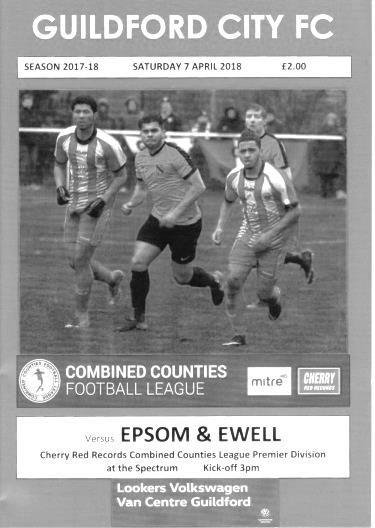 In our line-up Adam Heagney and Reisse Griffin were unavailable so Lloyd Connelly found himself in the unusual position of centre-half alongside Alex McKay, and after an opening ten minutes while he found his feet, he did well throughout the remainder of the match. Also coming back into the line-up was Ashley Thompson who slotted into his usual position in the middle of the park.It was apparent straight from kick off as the ball hopped and bounced randomly on an appalling surface, that playing football on the deck was going to be largely a futile exercise and whichever team adapted better to the conditions would probably win the match. The Guildford match programme had referred to the upcoming removal of the athletics track for a better surface and it is to be hoped that the Council do not stop there as this surface was borderline dangerous and makes a mockery of some earlier postponements this season because some areas of a pitch might have been "a little soft". This was a proper ankle turner!Unfortunately we went behind in the 3rd minute when a corner delivered towards the near post area was clipped into the far corner of the net by the home Captain Luke Beale from about twelve yards. It was a neat volley which on another day might have been blocked by one of our defenders, but the shot went just between the pair we had near the line.The home team, fresh from recording their first win in nine matches a few days previously, grew in confidence after their start and in fairness could have extended their lead with McKay blocking a goalbound shot and another fired over from fairly close range. On the quarter of an hour mark Conor Young tipped another effort over the bar and it was beginning to look like it was a matter of time before we conceded again.However, Nicholas then received the ball just over the half way line and ran at the opposition, beating three men but just hooking his shot across the goal from about twelve yards with just the keeper to beat. It would have been a really special goal, but it also gave our boys a little more belief that if they could pressure the home side they were vulnerable at the back too, and a few minutes later Ben Dyson won the ball well and set up Elliott Thompson who found Nicholas on the edge of the box whose low drive missed Kornel Ziobrowski's left hand post by about a foot. Dyson himself was just wide with a curling effort on the half hour mark and it is a credit to our young player that he works so hard each week, despite having played in almost every outfield position at some point during this season.As we approached half time we were in the ascendency and Nicholas tangled in the area with adefender, leading to both of them hitting the deck, but the referee quite clearly decided that there was not enough there for a decision either way, and just allowed the play to continue. Unfortunately we then conceded possession from a throw in in our own half with a subsequent pass to Robbie Mundow who ran at goal the same way that Nicholas had done for us earlier, only their man was brought down in the area, leaving the referee with an easy decision. Dan Stewart's penalty in the 41st minute was a good one, but Young still got a hand to it and almost kept it out.Coming out for the second half we made a change with Liam Roberts coming on for Elliott Thompson and this seemed to give us more width and would increase our attacking threat. The home side sent a warning shot over our bar from the edge of the area but in response Nicholas chased down a long ball in the 50th minute and under pressure David Opuku under hit the back pass, which our man reached before the exposed Ziobrowski and poked beyond him, with the ball going in off the far post from just inside the area.Guildford responded immediately, attacking down the right and feeding the ball across to former Salt Jordan Gallagher who had time to control the ball and pick his spot low from twelve yards. However, Young made a superb save with his left foot to keep the ball out and we began to take the game to Guildford once again. It was really exciting to watch our big man eating up the yards as he closed down on the Guildford defensive pair who were having kittens at the back and he received his reward in the 66th minute after Roberts had tricked a defender into bringing him down wide on the right but just outside the area. Shaun Masterson's delivery was a superb one and Nicholas headed the ball in from close range to bring the scores level.After our slow start we were back in the game and the Guildford team really were there for the taking at that point as we had all the momentum. However, in the 70th minute Nicholas was taken off to the dismay of the Epsom supporters and the relief of the opposition. I was told after the match than Nicholas was fit but was only going to play the 70 minutes, although it is impossible not to wonder whether an extra ten minutes might have allowed us to win the match even if he was at 90%, as the home defence was dropping deeper and deeper with no answer to his pace and strength. He had certainly showed no signs of slowing down and was arguably getting stronger against a tiring defence, probably with his eye on a hat trick.Unfortunately we'll never know whether this would have happened and went behind again in the 75th minute after former Salt Joshua Burrowes tried his luck from distance and the ball hopped up at Young on the errant surface, bouncing away far enough for Evander Lopes to knock the loose ball in from about six yards out. We then made a further substitution with Louis O'Brien replacing Shaun Masterson as we pushed a second man forward but in the 87th minute Stewart broke through our defensive line and finished clinically from close range to give the hosts a 4-2 lead. We reduced the arrears in the final minute of the match when Roberts drove the ball at goal from the edge of the area. It was a decent strike and on target, but it was still a surprise to see the ball go straight under Ziobrowski to make the score 4-3 which is how it finished shortly afterwards.This was a frustrating afternoon for the supporters and no doubt the players too, after having worked so hard to get back to parity, only to see the match get away from us again against a team that weren't in great form themselves. The harsh reality of this result is that barring a thirty goal swing in our favour, a defeat at home to Westfield next Saturday will relegate us, and although most supporters have known for a while that this day was coming, it's unfortunate that we weren't able to delay the inevitable a little longer.Epsom and Ewell: Conor Young, Endrit Dobraj, Shaun Masterson, Lloyd Connelly, Alex McKay (c), Ashley Thompson, Marlon Pinder, Scott Murphy, Kyen Nicholas, Elliott Thompson, Ben Dyson Subs: Liam Roberts for E.Thompson (46), Joe Loftus-Cheek for Nicholas (70), Louis O'Brien for Masterson (79)Club Records   -   14th AprilClub Records   -   14th AprilClub Records   -   14th AprilClub Records   -   14th AprilClub Records   -   14th AprilClub Records   -   14th AprilClub Records   -   14th AprilDateDayCompetitionOpponentsScorers14/04/28SatLondon LeagueAMitcham Wanderers2-0R.Wilcox, R.Marlow14/04/33FriLondon LeagueATooting & Mitcham United4-0L.Marlow (2), J.Jones, J.Gillespie14/04/34SatFriendlyHMet Police3-0J.Jones, L.Marlow, L.Graves14/04/52MonCorinthian Memorial Shield FNHounslow Town1-2D.Ford14/04/56SatCorinthian LeagueHChesham United3-2J.Berry, T.Day, R.Colfar14/04/62SatCorinthian LeagueASlough Town0-214/04/81TueSurrey Senior Cup SF replayHSutton United3-2D.Hanks (2), T.Tuite14/04/84SatIsthmian League 1HKingstonian3-2J.Russell (2 pens), S.Milton14/04/87TueIsthmian League 1AHampton0-114/04/90SatIsthmian League 2sAMalden Vale5-0J.Dack, L.Edwards, C.Hadingham (2), C.Walcott14/04/94ThurIsthmian League 3HEast Thurrock United2-2R.Purvis, N.Webb14/04/98TueIsthmian League 3HWingate & Finchley2-0S.Smith, A.Rawlinson14/04/01SatIsthmian League 3AChalfont St Peter2-1B.Forey, D.Marvell14/04/07SatCombined Counties Premier DivisionHCamberley Town1-2D.Marvell (pen)14/04/10WedCombined Counties Premier DivisionAGuildford City1-2R.Burns14/04/12SatCombined Counties Premier DivisionAEgham Town2-0o.g., R.Bedj Bedj (pen)14/04/17FriCombined Counties Premier DivisionHColliers Wood United0-1Historical DecadesHistorical DecadesHistorical DecadesHistorical DecadesHistorical DecadesHistorical DecadesHistorical Decades  90 years ago – Epsom Town F.C.  90 years ago – Epsom Town F.C.  90 years ago – Epsom Town F.C.  90 years ago – Epsom Town F.C.  90 years ago – Epsom Town F.C.  90 years ago – Epsom Town F.C.  90 years ago – Epsom Town F.C.14/04/28SatLondon LeagueAMitcham Wanderers2-0R.Wilcox, R.Marlow  80 years ago – Epsom F.C.  80 years ago – Epsom F.C.  80 years ago – Epsom F.C.  80 years ago – Epsom F.C.  80 years ago – Epsom F.C.  80 years ago – Epsom F.C.  80 years ago – Epsom F.C.15/04/38FriLondon LeagueAWalton on Thames2-2J.Jones (2)  70 years ago – Epsom F.C.  70 years ago – Epsom F.C.  70 years ago – Epsom F.C.  70 years ago – Epsom F.C.  70 years ago – Epsom F.C.  70 years ago – Epsom F.C.  70 years ago – Epsom F.C.17/04/48SatLondon LeagueADartford Reserves3-2L.Gilbert (2), B.Peacock  60 years ago – Epsom F.C.  60 years ago – Epsom F.C.  60 years ago – Epsom F.C.  60 years ago – Epsom F.C.  60 years ago – Epsom F.C.  60 years ago – Epsom F.C.  60 years ago – Epsom F.C.12/04/58SatCorinthian LeagueAHorsham3-3D.Hermitage, T.Kerner, J.Wood  50 years ago – Epsom & Ewell F.C.  50 years ago – Epsom & Ewell F.C.  50 years ago – Epsom & Ewell F.C.  50 years ago – Epsom & Ewell F.C.  50 years ago – Epsom & Ewell F.C.  50 years ago – Epsom & Ewell F.C.  50 years ago – Epsom & Ewell F.C.13/04/68SatAthenian League 2HRuislip Manor0-115/04/68MonAthenian League 2AUxbridge2-1T.Yorke, A.Parrott  40 yars ago – Epsom & Ewell F.C.  40 yars ago – Epsom & Ewell F.C.  40 yars ago – Epsom & Ewell F.C.  40 yars ago – Epsom & Ewell F.C.  40 yars ago – Epsom & Ewell F.C.  40 yars ago – Epsom & Ewell F.C.  40 yars ago – Epsom & Ewell F.C.15/04/78SatIsthmian League 2ACamberley Town1-0J.Hunn  30 years ago – Epsom & Ewell F.C.  30 years ago – Epsom & Ewell F.C.  30 years ago – Epsom & Ewell F.C.  30 years ago – Epsom & Ewell F.C.  30 years ago – Epsom & Ewell F.C.  30 years ago – Epsom & Ewell F.C.  30 years ago – Epsom & Ewell F.C.16/04/88SatIsthmian League 2sAChalfont St Peter2-0L.Harding, B.Perkins  20 years ago – Epsom & Ewell F.C.  20 years ago – Epsom & Ewell F.C.  20 years ago – Epsom & Ewell F.C.  20 years ago – Epsom & Ewell F.C.  20 years ago – Epsom & Ewell F.C.  20 years ago – Epsom & Ewell F.C.  20 years ago – Epsom & Ewell F.C.14/04/98TueIsthmian League 3HWingate & Finchley2-0S.Smith, A.Rawlinson  10 years ago – Epsom & Ewell F.C.  10 years ago – Epsom & Ewell F.C.  10 years ago – Epsom & Ewell F.C.  10 years ago – Epsom & Ewell F.C.  10 years ago – Epsom & Ewell F.C.  10 years ago – Epsom & Ewell F.C.  10 years ago – Epsom & Ewell F.C.15/04/08TueCombined Counties Premier DivisionHEgham Town1-2K.Hough (pen)History Corner – 14th April90 years ago today we continued our push for the London League title with a 2-0 win over Mitcham Wanderers at their old Streatham Road ground. Goals from R.Wilcox and Reg Marlow were sufficient for us to stay at the top of the league table, although it wouldn’t exactly be plain sailing before we were finally able to clinch the title in early May.85 years ago today we visited Sandy Lane, the home of the recently merged Tooting & Mitcham United for our traditional Easter fixtures, winning 4-0. Leslie Marlow scored twice while J.Gillespie and Jimmy Jones got the others in this comfortable win as we would end up as runners-up in the London League behind our nemesis Park Royal, despite defeating them twice this year! (see programme left)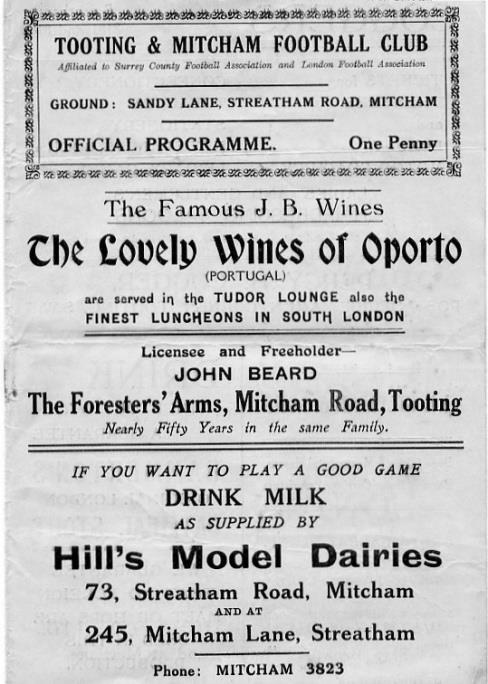 66 years ago today we visited the Saffrons for a Corinthian League Memorial Shield Final on the Easter Monday morning against Hounslow. 5,000 spectators were present to see Denis Ford give us a first half lead, only for two late goals to deny us the Shield. Hounslow completed the League and Cup double that season while we would have to wait eight more years to finally lift the Shield. (see programme below) 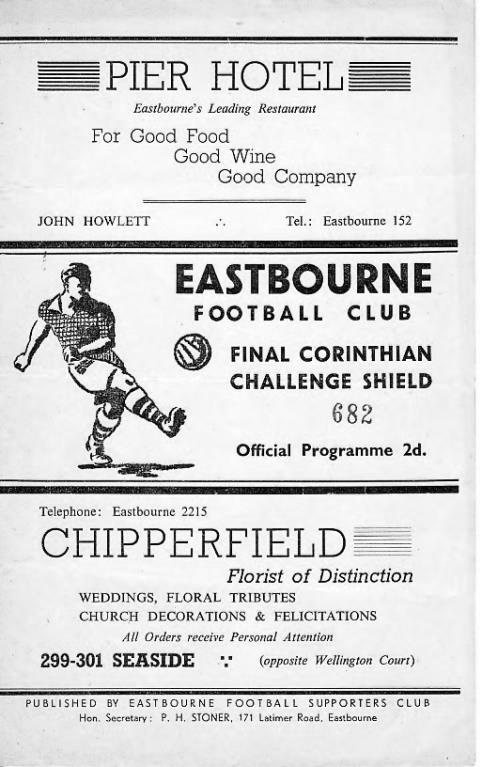 37 years ago today we defeated F.A. Trophy Finalists and local rivals Sutton United by three goals to two at West Street in a Surrey Senior Cup Semi-Final replay, going on to win the cup for the first time, six days later. Youngster David Hanks was the hero that day with two goals, while Tommy Tuite got the other as we recovered from trailing to defeat our neighbours in our first competitive meeting since 1957.28 years ago today Adrian Hill was back in charge as his new young guns won 5-0 at Malden Vale with all the goals coming up the hill in the second half. Clive Hadingham scored twice, while another goal came from James Dack who would go on to play and manage at a high level.10 years ago this week Egham Town visited Merland Rise for a League fixture and were winning 2-1 when the match had to be abandoned for an injury to a visiting player. The match was replayed seven days later where we secured a 2-2 draw with a late equaliser.  Buildbase F.A. VaseBuildbase F.A. VaseBuildbase F.A. VaseFifth Round – 3rd FebruaryFifth Round – 3rd FebruaryFifth Round – 3rd FebruaryWolverhampton SC3-4Leighton TownThatcham Town2-1Bromsgrove SportingMarske United2-0Bradford TownColeshill Town2-4+Bracknell Town1874 Northwich1-0Chichester CityStockton Town3-0Stourport SwiftsWindsor2-0Hamble ClubMelksham Town2-1Tring AthleticQuarter-Finals – 24th FebruaryQuarter-Finals – 24th FebruaryQuarter-Finals – 24th FebruaryBracknell Town0-3Marske UnitedMelksham Town0-1Thatcham TownStockton Town2-0WindsorLeighton Town0-11874 NorthwichSemi-Finals – 17th March & 24th March – two legsSemi-Finals – 17th March & 24th March – two legsSemi-Finals – 17th March & 24th March – two legsStockton Town2-0 – 1-2Marske UnitedThatcham Town 1-0 – 3-21874 NorthwichCombined Counties League CupCombined Counties League CupCombined Counties League CupQuarter-FinalsQuarter-FinalsQuarter-FinalsGodalming Town0-2KnaphillSpelthorne Sports1-3Walton & HershamSutton Common Rovers2-1CobhamWorcester Park5-2Colliers Wood UnitedSemi-FinalsSemi-FinalsSemi-FinalsWorcester Park3-2Sutton Common RoversWalton & Hersham1-2KnaphillSurrey Senior CupSurrey Senior CupSurrey Senior CupSecond RoundSecond RoundSecond RoundLeatherhead2-0KingstonianEpsom & Ewell0-5MersthamFarnham Town0-3Met PoliceWestfield2-3Colliers Wood UnitedSpelthorne Sports0-4South ParkSutton United7-1MoleseyChipstead3-2Tooting & Mitcham UnitedDorking Wanderers2-1Carshalton AthleticQuarter-FinalsQuarter-FinalsQuarter-FinalsMet Police1-1  - (2-4p)LeatherheadColliers Wood United0-6Dorking WanderersSutton United1-2MersthamChipstead0-1South ParkSemi-FinalsSemi-FinalsSemi-FinalsDorking Wanderers0-1LeatherheadMerstham6-0South ParkWestfield F.C. – HistoryWestfield Football Club was formed in 1953 as Westfield Boys Club, playing in the Woking and District League and also running a youth team.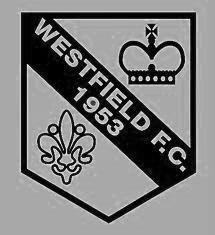 The 1950sFrom the start the Club had success in the competitions it entered. Among the trophies won in the early years were the Surrey Youth Invitation Cup in 1953/54, the Surrey Junior Charity Cup in 1954/55 and 1955/56, the Surrey Junior Cup (at the first attempt) in 1955/56 and the Surrey Youth Cup in 1956/57.Following several seasons in local league football, the Club made the break into Surrey Intermediate football using the present ground at Woking Park. Successes soon came and, after becoming League Champions and Cup winners on several occasions in the subsequent seasons, the Club decided to apply for senior status. The application was accepted in 1964 and after one season in the Parthenon League, Westfield met the necessary ground grading requirements and joined the Surrey Senior League.The 1960s, 1970s, 1980s and 1990sWestfield's future success in senior football sprang from their ability to attract the best local youngsters, and they were successful in winning the Surrey Youth Cup again in 1966/67 and 1969/70, and the Surrey Youth Shield in 1969/70 and 1970/71. This talent matured and there followed three tremendous seasons for the senior side, when they won the Surrey Senior League Cup in 1971/72, followed by the League and Cup double in 1972/73, and the League Championship again in 1973/74.The Surrey Senior League reformed as the Combined Counties Football League in 1978, and Westfield FC became founder members and have retained membership to date. Success, however, has been more difficult to achieve and in recent times the closest the senior team has come to honours was in 1989/90, when they lost the final of the Combined Counties League Cup to Hartley Wintney in extra time.2000-2003In recent seasons with former Woking player, John Cassidy as manager, the senior side improved their league position, finishing sixth in season 2000/01. That season saw the Club enter the Carlsberg FA Vase for the first time, performing beyond expectations before losing in the Fourth Round to Ryman League Arlesey Town, on the way beating Wantage Town, Lewes and Bowers United.Season 2002/03 saw Westfield enter the FA Cup for the first time, losing at home to Dorking in the Preliminary Round.2003-2006Following the end of the 2003/04 season/ Westfield lost both First and Reserve Team managers. John Cassidy moved to Frimley Green, and thereafter back to Farnham Town, and Graham Pope moved to Godalming & Guildford to manage their reserve team in the Suburban league. Westfield recruited Paul Donaghy from Guildford-based Merrow as first-team manager, and Dave Robson - long-time Westfield player - took over the reserves.At the end of 2005/06 Westfield were relegated to the Ist Division, due to new ground-grading regulations after a very acrimonious conflict with the league. Numerous commitments from leagueofficials were reneged upon, and after months of appeals and meetings, Westfield had to accept their unwelcome fate.After a mid-table Division 1 season and paftly because of the league-enforced relegation, Manager Paul Donaghy decided to resign as First Team manager to join Godalming and Reserve Team manager Dave Robson also quit. The team of ex-player Martin Powell, ex-Spurs stalwart David Howells and coach John Comer took over the running of the senior teams for the start of the 2007/08 season.2007-2010In the close season of 2007/08, following a highly credible 4th place finish, Martin resigned as manager due to personal circumstances; his departure signalled the exits of both David Howells and John Comer. In July 2008 the position of 1st Team Manager was filled by Steve Plunkett, the ex-Godalming Town Reserves boss, though he was replaced within 4 months by the returning Dave Robson, as the club attempted to rebuild following a mass exodus of players.Dave Robson did a fine job stabilizing the club, but after an indifferent 2009/10 was replaced by joint managers, Craig Moore and John Comer.Off the pitch there was good news, as building of the new facilities commenced in 2010/11 and it promised to be a good season as the management duo assembled the best squad since the 2008 season. However, despite some wonderful results, the team struggled to find consistency, and finished a disappointing 13th in the table. 2011-2015During the summer of 2011, Craig Moore decided to step down to concentrate on playing, leaving John Comer as sole manager. He promoted Kevin Bailey from the reserves to be his assistant, and following Dave Kelly’s resignation as reserve team manager appointed David Robertson. In May 2011 the old pitch was dug up and raised a metre, before being re-seeded and in June the old clubhouse was demolished. The club moved into the new facilities in August 2011 with a thrilling opening match in the FA Cup against Peacehaven & Telscombe, in which the Sussex side eventually ran out 6-3 winners, in front of a crowd of 190. The following month a new record attendance for a league fixture at Woking Park was set when 325 witnessed the flxture against Guernsey.The season saw another improvement on the pitch, where a position of 8th was achieved and the team reached a cup final for the first time in nearly 20 years. However they went down 4-2 to Warlingham on the day.The following season the Club gained promotion in third place, and played Walton Casuals Reserves in the final of the Surrey Premier Cup, going down 2 goals to 1 in a close game.In season 2013/14, with lohn Comer continuing as manager, the Club had their best league finish since 1981, ending in fourth place.With John Comer's depature, Maftin Beard was appointed for the 2014-15 season. After a run of indifferent results, Maftin was replaced by Dan Snare, who improved the side to finish mid-table.2016 to dateFor the 2016-17 season, Tony Reid has been appointed manager, and enjoyed a stunning season, flnishing second in the League and winning the League Cup in May. We wish him and his management team well for another tremendous season.Every Opponent A-ZOver the years we have played many, many different opponents. Exactly how many is a difficult question, as it all depends on your definition. Are Camberley & Yorktown different to Camberley Town, or are Epsom Town different to Epsom F.C. or Epsom & Ewell F.C.?In my analysis I have classed them as the same team, and will work through them all from A to Z. Some we have played many times, whilst others we have met maybe just once or twice. Enjoy!Woodford Town: Played 9 - W4 D2 L3 – F22 A20 - PPG - 1.56 - Above Average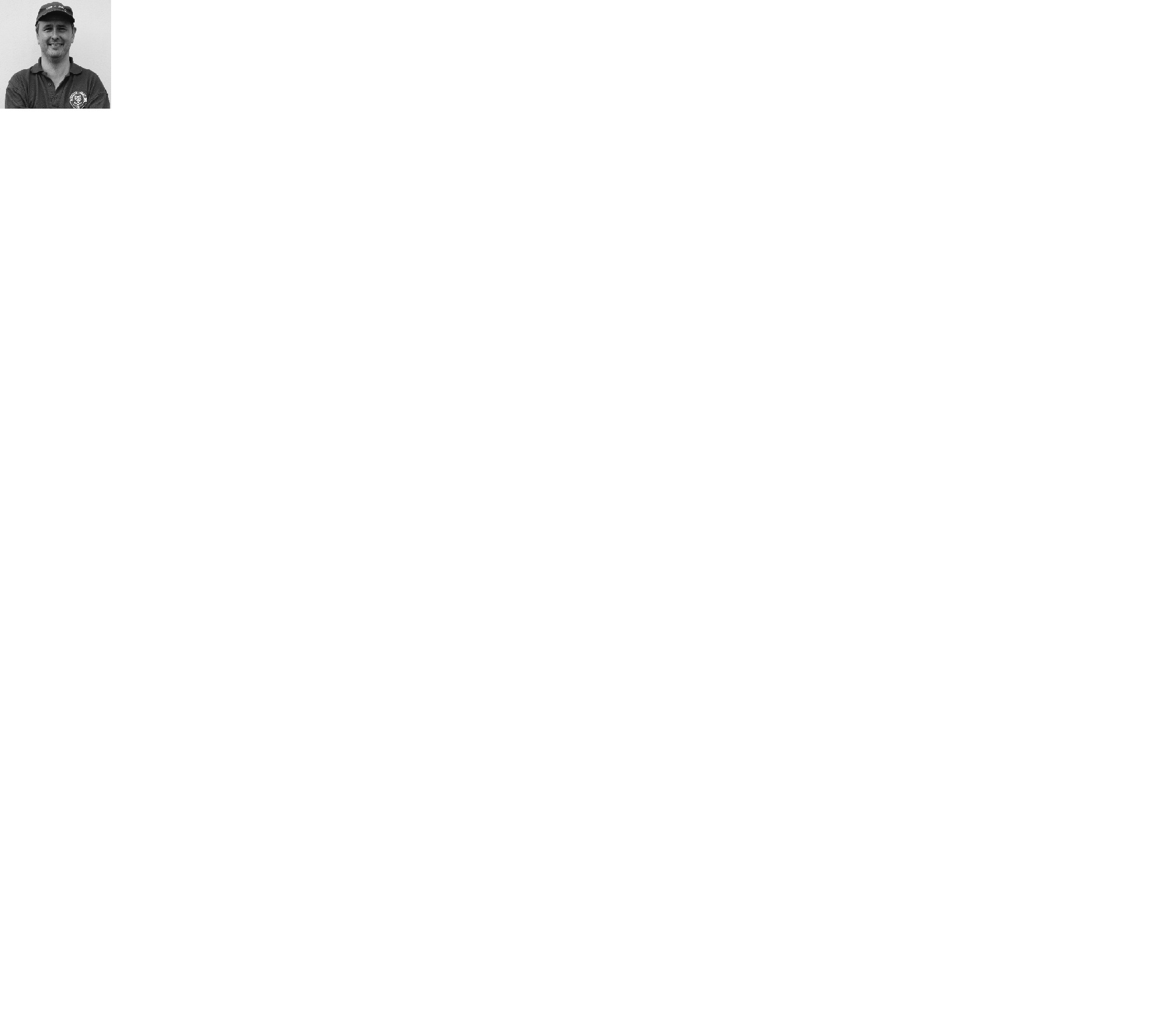 Snakes Lane does not sound like the sort of place that anyone would want to call home, but for Woodford Town they would give the world to be able to return to their base from 1937 to 1993.Woodford Town were formed just before the war and were founder members of the Delphian League in 1951. Before that though they were members of the London League and we met them there for three seasons from 1946/47 to 1948/49. We made our first visit there on 25th January 1947, a week before the bad winter took hold; one that has only been beaten in terms of severity since by the infamous 1962/63 season. Jim Chennell and H.Wigham scored our goals in a 2-2 draw and exactly two months later we defeated them 4-2 at West Street in the return fixture with Don Ralph scoring twice. Woodford Town’s main stand pictured in 1972 (courtesy – Bob Lilliman) It was unchanged in 1988In 1947/48 the situation was a similar one as we recorded a home win and an away draw. The 2-0 home win came on 14th February 1948, just seven days after our 14-0 club record defeat at Chelmsford City Reserves so it was quite a good response! Our last league meetings came in the space of two weeks in January 1949 in rather similar circumstances. On New Year’s Day 1949 we trailed 2-0 at half time yet turned it around to win 4-3, yet on 15th January we led 2-1 at the half only to lose 3-2 at Snakes Lane.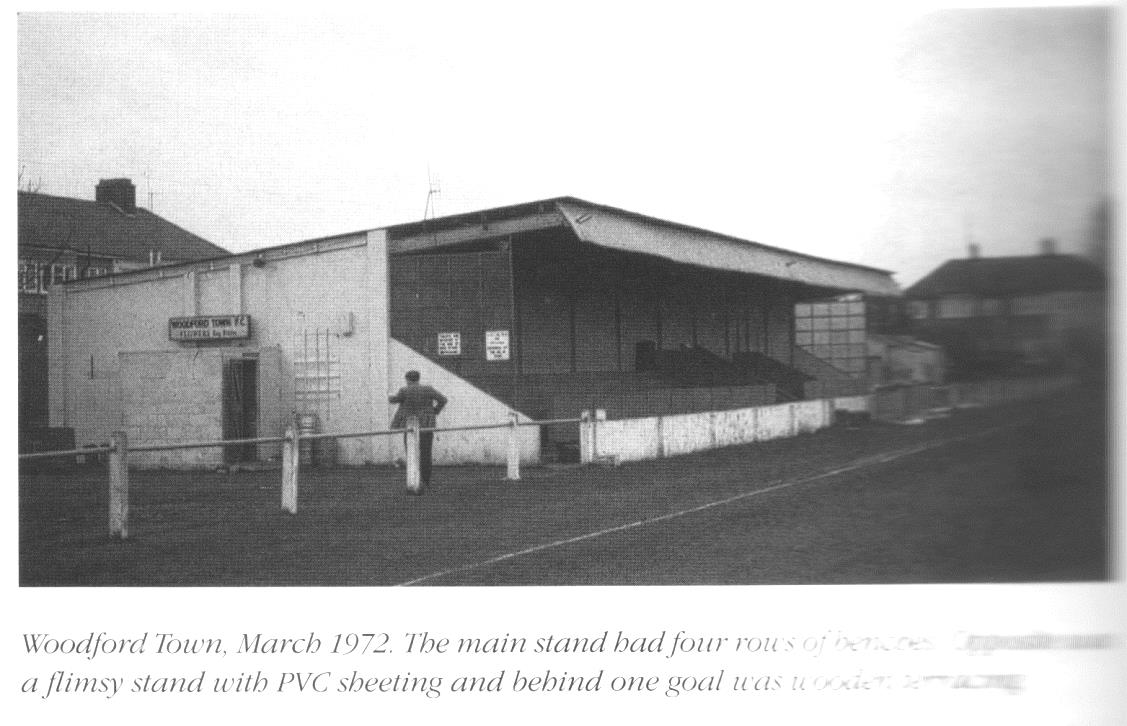 We were battered 5-1 there in an Amateur Cup tie on 22nd September 1951 and although we won a Friendly challenge match in 1957 we made one final visit there on Wednesday 7th December 1988 for a London Senior Cup tie, by which time they were an established Southern League club and they edged us out 2-1 on my only visit to the ground.It was a strange place by the time we visited, as their clubhouse was in fact a nightclub! It was open and in full swing and I recall not being able to hear a word as it was too loud! The ground itself was not an inspiring place, not least due to our failure to win there on our five visits. It was decayingand there were rumours that they would have to leave shortly. The mater was worsened when the nightclub was burnt down in a fire and they left in 1993, never to return, folding around ten years later after a succession of ground shares, finally at Clapton’s Old Spotted Dog Ground.Two clubs merged into one and took up the mantle of the old club, but they hit trouble and had to spend 2016/17 in abeyance before returning in the South Midlands League as Woodford Town (2017) and playing out of Brimsdown Rovers ground that had previously hosted Enfield Town in its formative years. The irony remains that the old Snakes Lane ground still exists as an open space to this day with a sporting covenant on it. Maybe one day….!   Woolwich Polytechnic: Played 7 - W3 D0 L4 - F16 A21 - PPG - 1.29 - Below Average At the same time as we met Woodford Town, Woolwich Polytechnic were also members of the London League in the late forties. However, meetings with them go back a lot further; to Intermediate League level in fact, with League meetings occurring in the Southern Suburban League in 1923/24. We visited Kidbrooke Lane in Eltham Well Hall on 3rd November 1923 where we were extremely unfortunate to draw 1-1, but won 1-0 in the return at Horton Hospital on 29th December that same year.We moved up to the Senior ranks following our title win that season and Woolwich Polytechnic followed soon after. We met for the first time at our new level on 15th October 1938, winning 5-4 in a wild London Senior Cup tie at West Street and then, like Woodford, spent three years as League rivals from 1946/47 to 1948/49, and failing to win on any of our visits there either! They completed a double over us in 1946/47 including a 4-1 win at West Street on 17th May 1947, following the harsh winter I referred to earlier. This would be the only time they would win at West Street though as the home side won all the remaining four League meetings.We moved up to the Corinthian League in 1949, while they remained in the London League until they were relegated in 1956, returning to the top flight briefly for a season in 1963/64 at which point the League changed its name to the Greater London League, eventually merging with the Spartan League and then the South Midlands League which still exists to this day. Unfortunately, the Poly dropped from this level of football a long time ago and whilst the Polytechnic still exists, any sporting prowess is now restricted to its younger players.Worcester Park: Held over to next issue Worplesdon: Played 6 - W6 D0 L0 - F25 A7 - PPG - 3.00 - Perfect Worplesdon were a Surrey Senior League team playing out of the Worplesdon Memorial Ground, then as now, just off the Worplesdon Road A322 in Perry Hill. They joined the League when it expanded in 1968/69 but in three years there they never finished outside the bottom two and when the expansion was shelved in 1971 and the league reverted to one division they dropped out again. However, they returned in 1973 at the higher level and this is where they met us. Of course, we were extremely good back then and won all four League meetings including a League Cup tie in 1975 with all wins being by at least two goals and on one occasion, 6-2 in December 1973 with Micky Dunne scoring four times. We also won 5-2 when paired together for our final meeting in the Surrey Senior Cup on 25th September 1976 and by the end of that season with all four years spent in the bottom four, the Surrey Senior League sent them back to Intermediate football. However, after a season out they reappeared as Guildford & Worplesdon in 1978/79 with Guildford City and Guildford & Dorking having failed as clubs, and they won the first season of the newly named Combined Counties League in 1979/80, remaining until 1983/84 whereupon they resigned and have remained in the Surrey Intermediate League ever since. Now newly named as Worplesdon Phoenix Tigers following two mergers they still survive at the same venue. Player SponsorshipHere is the latest list for 2017/18, with new photos showing all of our players and Management that are now available for sponsorship. 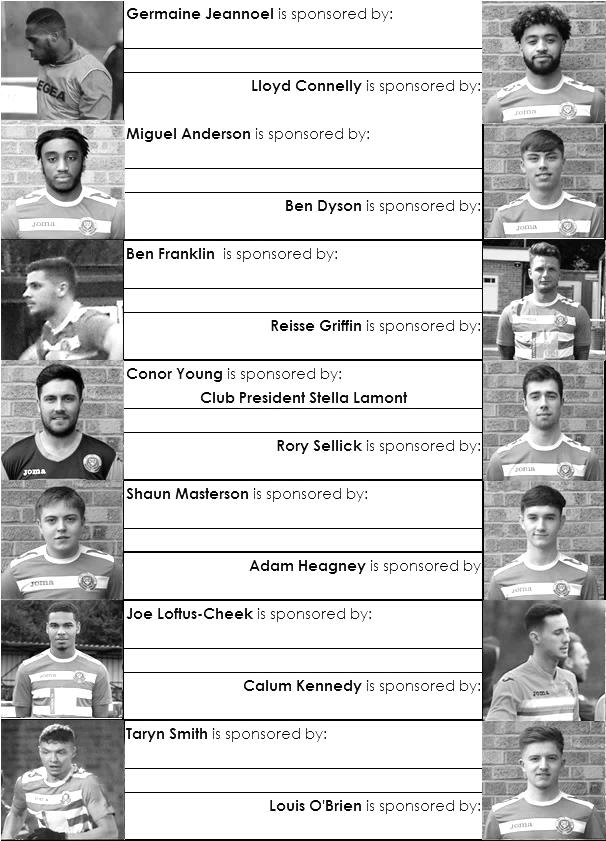 Sponsorship costs just £40 and it is easy to do. Just select a player who has not been previously sponsored and let a Committee Member know. Don’t delay, sponsor today! 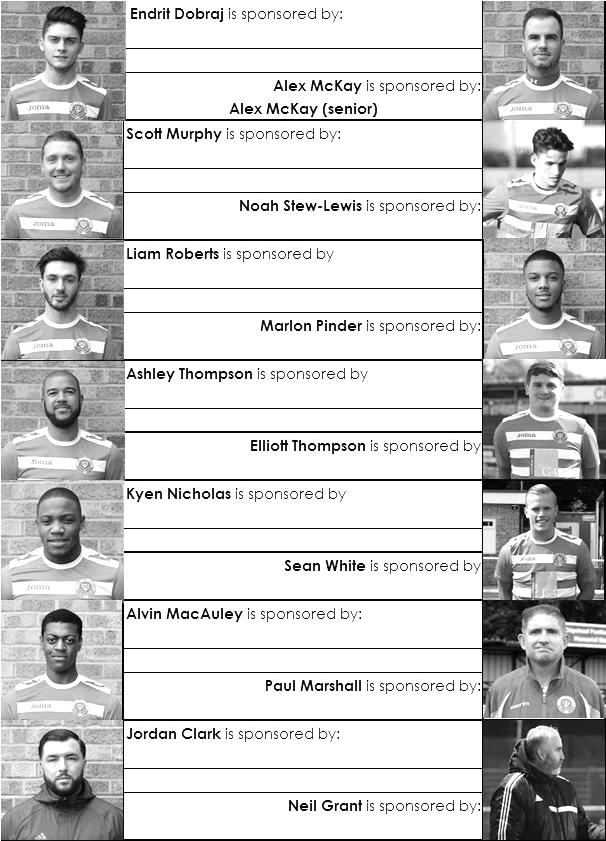 Combined Counties League Premier Division Opponents All-time RecordsCombined Counties League Premier Division Opponents All-time RecordsCombined Counties League Premier Division Opponents All-time RecordsCombined Counties League Premier Division Opponents All-time RecordsCombined Counties League Premier Division Opponents All-time RecordsCombined Counties League Premier Division Opponents All-time RecordsCombined Counties League Premier Division Opponents All-time RecordsCombined Counties League Premier Division Opponents All-time RecordsCombined Counties League Premier Division Opponents All-time RecordsCombined Counties League Premier Division Opponents All-time RecordsCombined Counties League Premier Division Opponents All-time Recordsinc Saturday 7th AprilPWDLFAPPGGDBestWinWorstLoss Horley Town32215671372.13+346-01-3 Sutton Common Rovers*1593330212.00+94-00-5 Spelthorne Sports*953116112.00+56-21-5 Godalming Town3201452.00-12-10-3 Banstead Athletic39238864401.97+245-00-4 Abbey Rangers63211251.83+77-12-3 Farnham Town1794430251.82+53-01-4 Westfield22123743411.77+26-10-5 Bedfont Sports1372423231.7705-10-7 Colliers Wood United25142947401.76+74-00-5 Guildford City20111839291.70+105-11-5 Knaphill1052320161.70+44-02-6 Hanworth Villa1995542301.68+125-01-4 Walton & Hersham532511171051011.62+48-01-9 Camberley Town**923824291591261.50+339-10-4 Redhill351421963771.26-147-22-8 Chertsey Town511952777951.22-183-00-7 North Greenford United1342719241.08-53-01-4 AFC Hayes 1123618200.82-27-00-3 CB Hounslow United41036110.75-52-01-5 Balham2002060.00-4x0-4* includes one loss on penalties v Spelthorne and one win on penalties v Sutton Common Rovers* includes one loss on penalties v Spelthorne and one win on penalties v Sutton Common Rovers* includes one loss on penalties v Spelthorne and one win on penalties v Sutton Common Rovers* includes one loss on penalties v Spelthorne and one win on penalties v Sutton Common Rovers* includes one loss on penalties v Spelthorne and one win on penalties v Sutton Common Rovers* includes one loss on penalties v Spelthorne and one win on penalties v Sutton Common Rovers* includes one loss on penalties v Spelthorne and one win on penalties v Sutton Common Rovers* includes one loss on penalties v Spelthorne and one win on penalties v Sutton Common Rovers* includes one loss on penalties v Spelthorne and one win on penalties v Sutton Common Rovers* includes one loss on penalties v Spelthorne and one win on penalties v Sutton Common Rovers* includes one loss on penalties v Spelthorne and one win on penalties v Sutton Common Rovers** includes one abandoned match v Camberley ** includes one abandoned match v Camberley ** includes one abandoned match v Camberley ** includes one abandoned match v Camberley ** includes one abandoned match v Camberley ** includes one abandoned match v Camberley ** includes one abandoned match v Camberley ** includes one abandoned match v Camberley ** includes one abandoned match v Camberley ** includes one abandoned match v Camberley ** includes one abandoned match v Camberley Match and Ball Sponsorships – 2017/18Match and Ball Sponsorships – 2017/18Match and Ball Sponsorships – 2017/18Match and Ball Sponsorships – 2017/18OpponentDateMatch SponsorBall SponsorBanstead Athletic (FAC)06/08/17Club President - Stella LamontClub President - Stella LamontChertsey Town15/08/17EEFC Management CommitteeEEFC Management CommitteeRedhill02/09/17Building Shop LtdBuilding Shop LtdSpelthorne Sports09/09/17In memory of Betty DykeIn memory of Betty DykeHorley Town12/09/17Alex McKay (Senior)Alex McKay (Senior)Hanworth Villa23/09/17Jack JarmanJack JarmanNorth Greenford United28/10/17Marvin and Kathy HoughMarvin and Kathy HoughFarnham Town14/11/17In memory of Dave and Lizzie Marshall In memory of Dave and Lizzie Marshall Godalming Town21/11/17Building Shop LtdBuilding Shop LtdGuildford City02/12/17John BonnerJohn BonnerWalton & Hersham30/12/17Jeff and Arnold PyeJeff and Arnold PyeMerstham (SSC)16/01/18Paul MerrittPaul MerrittAbbey Rangers23/01/18Pete Beddoe’s grandchildren George, Joseph, Ezara & InayaPete Beddoe’s grandchildren George, Joseph, Ezara & InayaSutton Common Rovers03/02/18David EllinsDavid EllinsKnaphill24/02/18Jack JarmanJack JarmanCamberley Town10/03/18Pete LummPete LummBalham13/03/18Bedfont Sports24/03/18EEFC Management CommitteeEEFC Management CommitteeColliers Wood United30/03/18Banstead Athletic02/04/18Nathan Lambert – 10 years old today!Nathan Lambert – 10 years old today!Westfield14/04/18CB Hounslow United17/04/18AFC Hayes28/04/18Club President - Stella LamontClub President - Stella LamontMatch sponsorship costs just £60.00!Sponsorship includes: Admission, programmes and hospitality for three people.A full page advert in the programme and mascot for the day (if required).Also, you get to choose the player of the match, who will receive a prizeIf you are interested, just speak to a Committee Member, or drop me an email at: richard.c.lambert@gmail.comMatch sponsorship costs just £60.00!Sponsorship includes: Admission, programmes and hospitality for three people.A full page advert in the programme and mascot for the day (if required).Also, you get to choose the player of the match, who will receive a prizeIf you are interested, just speak to a Committee Member, or drop me an email at: richard.c.lambert@gmail.comMatch sponsorship costs just £60.00!Sponsorship includes: Admission, programmes and hospitality for three people.A full page advert in the programme and mascot for the day (if required).Also, you get to choose the player of the match, who will receive a prizeIf you are interested, just speak to a Committee Member, or drop me an email at: richard.c.lambert@gmail.comMatch sponsorship costs just £60.00!Sponsorship includes: Admission, programmes and hospitality for three people.A full page advert in the programme and mascot for the day (if required).Also, you get to choose the player of the match, who will receive a prizeIf you are interested, just speak to a Committee Member, or drop me an email at: richard.c.lambert@gmail.comCCL Premier Division Club Directory 2017/18ABBEY RANGERS Telephone: 01932-422962 - Colours: Black & White Stripes/Black/BlackGround: Addlestone Moor, Addlestone. KT15 2QH A.F.C. HAYES Telephone: 0208-845-0110 - Colours: Blue and White Stripes/Blue/BlueGround: Farm Park, Kingshill Avenue, Hayes. UB4 8DD BALHAM Telephone: 0208-942 8062 - Colours: White & Black/Black/BlackGround: Colliers Wood United FC - Wibbandune, Robin Hood Way, Wimbledon. SW20 0AA - BANSTEAD ATHLETIC Telephone: 01737-350982 - Colours: Amber &Black/Black/BlackGround: Banstead Athletic, Merland Rise, Tadworth. KT20 5JG BEDFONT SPORTS Telephone: 0208-831-9067 - Colours: Red & Black Hoops/Black/Red & Black Ground: Bedfont Sports Club, Hatton Road, Bedfont. TW14 8JA CAMBERLEY TOWN Telephone: 01276-65392  Colours: Red & White Stripes/Blue/Red Ground: Krooner Park, Wilton Road, Camberley. GU15 2QW CB HOUNSLOW UNITED Telephone: 0208-577 -9712  Colours: Green/Black/Green Ground: CB Hounslow Sports Ground, Green Lane, Hounslow TW4 6DH CHERTSEY TOWN Telephone: 01932-561774 - Colours: Royal Blue & White Stripes/ Blue/ Blue Ground: Alwyns Lane, Chertsey. KT16 9DW COLLIERS WOOD UNITED Telephone: 0208-942 8062 - Colours: Royal Blue/Black/BlackGround: Wibbandune, Robin Hood Way, Wimbledon. SW20 0AA EPSOM & EWELL Telephone: 01737-553250 - Colours: Royal Blue & White Hoops/Royal Blue/Royal Blue - Ground: Chipstead FC, High Road, Chipstead. CR5 3SF FARNHAM TOWN Telephone: 01252-715305 - Colours: - Claret & Sky Blue /White/ Claret & BlueGround: Memorial Ground, Babbs Mead, West Street, Farnham. GU9 7DY GODALMING TOWN Telephone: 01483-417520 - Colours: Yellow/Green/YellowGround: Wey Court, Meadrow, Godalming. GU7 3JE GUILDFORD CITY Telephone: 01483-443322 - Colours: Red & White Stripes/Black/Black Ground: The Spectrum, Parkway, Guildford, Surrey. GU1 1UP HANWORTH VILLA Telephone: 0208-831-9391 - Colours: Red & White Stripes/Black/Black Ground: Rectory Meadows, Park Road, off Hounslow Road, Hanworth. TW13 6PN HORLEY TOWN Telephone: 01293-822000 - Colours: Claret & Sky Blue/Claret/Claret Ground: The New Defence, Anderson Way, Court Lodge Road, Horley. RH6 8SP KNAPHILL Telephone: 01483-475150 - Colours: Red/Black/Red & BlackGround: Brookwood Country Park, Redding Way, Lower Guildford Road, Knaphill. GU21 2AY NORTH GREENFORD UNITED Telephone: 0208 422 8923 - Colours: Royal Blue & White/Royal Blue/Royal Blue - Ground: Berkeley Fields, Berkeley Avenue, Greenford, Middx UB6 0NX REDHILL Telephone: 01737-762129 - Colours: Red and White Stripes/Red/RedGround: Kiln Brow, Three Arch Road, Redhill. RH1 5AG SPELTHORNE SPORTS Telephone: 01932-961055 - Colours: Navy & Sky Blue/ Blue/ Blue Ground: Spelthorne Sports Club, 296 Staines Road, Ashford Common, Ashford. TW15 1RY SUTTON COMMON ROVERS Telephone: 0208-644-4440 - Colours: Yellow/ Yellow / YellowGround: Sutton United FC, Gander Green Lane, Sutton. SM1 2EY WALTON & HERSHAM Telephone: 01932-245263 - Colours: Red & White Trim/Red/RedGround: Stompond Lane, Walton on Thames. KT12 1HF WESTFIELD Telephone: 01483-771106 - Colours: Yellow/Black/Black Ground: Woking Park, Kingfield Road, Woking. GU22 9BA Salts Super Six PredictorThe Salts Super Six Predictor jackpot was recently claimed and is now at £151 for today’s match. The tickets are on sale to the left of the gate and the matches on the ticket are to be played today!The competition is easy to play! To win, you simply need to predict the results of six matches correctly from the three options, fill in the form and make sure it is back with our seller before the deadline on the ticket. The latest fixtures are shown below. If you are a club regular, you just need to place your name on the sheet, although if you aren’t, then we’ll need a contact number from you too. We will announce any winners on the website within three working days, so don’t worry, we won’t miss you! Please note that if there is more than one winner, the prize pot would be shared between the winners. All you need to do now is have a go, as many times as you like!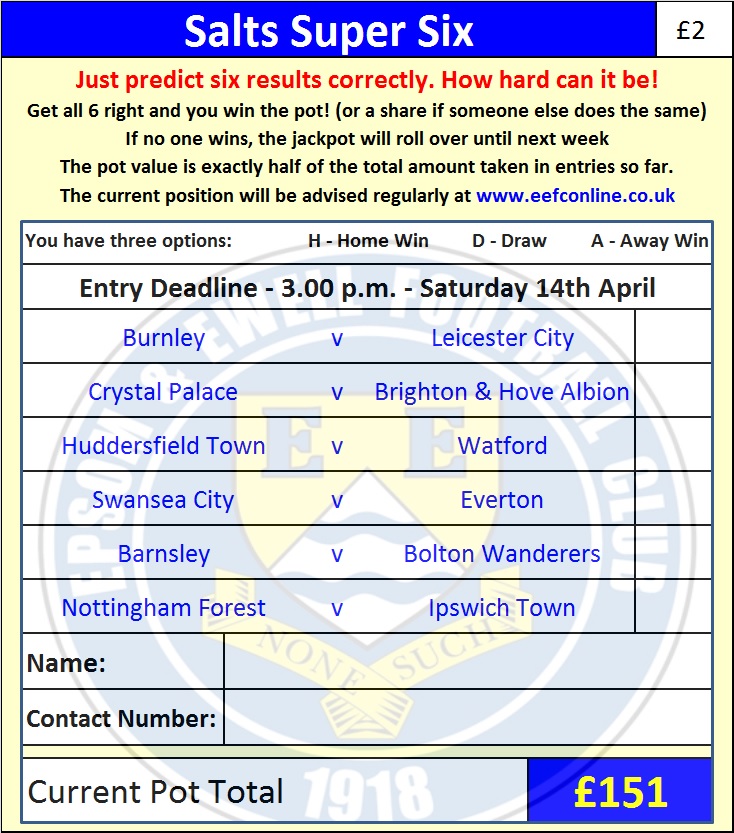 Good luck!Combined Counties League – Premier Division Combined Counties League – Premier Division Combined Counties League – Premier Division Combined Counties League – Premier Division Saturday, 14th April 2018 - Kick-off 3.00 p.m. Saturday, 14th April 2018 - Kick-off 3.00 p.m. Saturday, 14th April 2018 - Kick-off 3.00 p.m. Saturday, 14th April 2018 - Kick-off 3.00 p.m. Epsom and Ewell(Royal Blue & White hoops)VVWestfield(Yellow and Black)SquadNUMBERSNUMBERSSquadConor YoungGary RossEndrit DobrajMatt SteerShaun MastersonJoshua CoverAdam HeagneyLeavan Sullivan© Alex McKayAdam BellmaineAshley ThompsonKyle BaileyMarlon PinderShaun Elliott ©Scott MurphyJames MarinerKyen NicholasTSharne GallimoreElliott ThompsonKarle Carder-AndrewsBen DysonDale BurnhamLloyd ConnellyMax BlackmoreLiam RobertsAaron WatsonMiguel AndersonJason DwumfouBen FranklinBobby DormerReisse GriffinAndy CrossleyStuart RussellJamil OkaiJordan ClarkLouie DowneyAlvin MacAuleyPat KirbyRory SellickGermaine JeannoelJoshua CaulcrickNeil GrantMANAGERMANAGERTony ReidAlex McKayASSISTANT ASSISTANT Lee MorrisCOACH / PHYSIOCOACH / PHYSIOLouis Carder-Walcott / Avneet JheetaREFEREE: L.Pinto NunesREFEREE: L.Pinto NunesREFEREE: L.Pinto NunesREFEREE: L.Pinto NunesASSISTANTS: P.Jones, K.CorrickASSISTANTS: P.Jones, K.CorrickASSISTANTS: P.Jones, K.CorrickASSISTANTS: P.Jones, K.CorrickOUR NEXT VISITORS TO HIGH ROADCB Hounslow UnitedCherry Red Combined Counties League – Premier DivisionTuesday 17th April 2018 – 7.45 p.m.OUR NEXT VISITORS TO HIGH ROADCB Hounslow UnitedCherry Red Combined Counties League – Premier DivisionTuesday 17th April 2018 – 7.45 p.m.OUR NEXT VISITORS TO HIGH ROADCB Hounslow UnitedCherry Red Combined Counties League – Premier DivisionTuesday 17th April 2018 – 7.45 p.m.OUR NEXT VISITORS TO HIGH ROADCB Hounslow UnitedCherry Red Combined Counties League – Premier DivisionTuesday 17th April 2018 – 7.45 p.m.